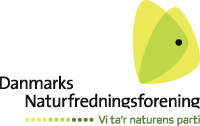 Høringssvar til ændringer i udpegningsgrundlaget for habitatområder på BornholmGenerelt høringssvar:For de bornholmske habitatområder er der foreslået fjernet en række habitattyper fra udpegningsgrundlagene med den begrundelse, at udbredelsen af disse habitattyper ikke er kortlagt. Vi mener principielt, at det er en aldeles usaglig begrundelse for at fjerne habitattyper fra udpegningsgrundlagene. Det udhuler retsgrundlaget for naturbeskyttelsen i habitatområderne. I teorien kan man jo forestille sig at nogle habitattyper pga f. eks. ressourcemangel eller politisk pres ikke kortlægges i mindst to efterfølgende perioder og derpå fjernes fra udpegningsgrundlaget, da de ikke er kortlagt. Habitatområde 159, Spællinge ådal, Døndal og Helligdomsklipperne. Naturtypen 3270 Vandløb med tidvis blottede mudderbanker foreslås fjernet. Denne naturtype findes i Døndalen, hvor det øvre løb landværts vandfaldet er skåret ned i issøler og om sommeren, når vandstrømmen er minimal, er der blottet lerbund. Foto. Naturtypen bør derfor bevares i udpegningsgrundlaget.Habitatområde 160, Hammeren og Slotslyngen.Naturtypen 8330 Havgrotter foreslås fjernet pga manglende kortlægning. Denne naturtype er veldokumenteret i området og bør bevares i udpegningsgrundlaget, jfr. notat udarbejdet af marinbiolog Magnus Heide Andreasen.Habitatområde 161, Gyldenså.	Naturtypen 9160 Ege-blandskov foreslås fjernet pga manglende kortlægning. Vi har ikke nogen dokumentation for, at den findes i området, men en fjernelse må kræve en undersøgelse på stedet.Habitatområde 162, Almindingen m.m.	Naturtypen 6210 Kalkoverdrev foreslås fjernet pga. manglende kortlægning. I den vestlige del af Ølene er der et overdrev, som har et udseende som en svensk løveng og som Naturstyrelsen i efteråret 2019 har foretaget naturpleje på. Naturtypen må bevares i udpegningsgrundlaget, indtil der er foretaget en undersøgelse på stedet. Foto.Habitatområde 213, Randkløveskår, tre naturtyper foreslås fjernet, med begrundelsen at de aldrig har været kortlagt. To af disse naturtyper kan umiddelbart findes i området, og bør derfor ikke fjernes. Den tredje bør ikke fjernes med begrundelse i manglende kortlægning af området - en fjernelse må kræve en undersøgelse på stedet. 6430 bræmmer med høje urter: Langs kysten fra Saltuna til Ypnasted er der flere steder bræmmer med høje urter. Foto.8220 indlandsklipper: Flere steder i kystskoven mellem Saltuna og Ypnasted er der fritliggende klipper, som kan opfattes som værende ”indlandsklipper”. Foto.9160 ege blandskov: Langs den højtliggende kyststi fra Læge Sylvests hus/Randkløvehus til Haralds havn er der flere steder tætte bevoksninger af Ene. Vi har ikke aktuelt kendskab til forekomsten af Eg, men naturtypen bør ikke fjernes, uden at det undersøges, om den forekommer i området, da Egeblandskov ofte forekommer sammen med Ene. Foto.Med venlig hilsenAnna Sofie Poulsen, formand, og Jens Christensen, næstformand og biolog.DN Bornholm 